Versiyon:01	                        Tarih: “………………………………………………………………………………………………………………………………………………rolü’’ adlı akademik çalışmanın sonucunda elde edilen tüm bilimsel verilerin, bilimsel araştırma hizmetine sunulması maksadıyla yayın amaçlı kullanılabileceğini kabul ederim.Gönüllünün Adı / Soyadı: Adresi:    Tarih:İmzası:Sorumlu Araştırmacı:Yardımcı Araştırmacılar: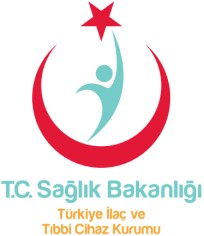 VERİLERİN YAYIN AMAÇLI KULLANILABİLECEĞİNE DAİRBELGEDoküman Adı: KADB-F.05-R.00VERİLERİN YAYIN AMAÇLI KULLANILABİLECEĞİNE DAİRBELGEYayın Tarihi: 18.04.2013VERİLERİN YAYIN AMAÇLI KULLANILABİLECEĞİNE DAİRBELGESayfa No: 1/1VERİLERİN YAYIN AMAÇLI KULLANILABİLECEĞİNE DAİRBELGEOnaylayan: Daire BaşkanıADI VE SOYADIÜNVANIAD/BD İMZASIRA NOADI VE SOYADIÜNVANIAD/BD İMZA1234